HQ Workouts
Monday November 1

Vimeo Link:https://vimeo.com/560509732/f02b3b9a28Full Body Ring of Fire  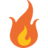 30 minutes of pure fitness FUN 30s work time10s res3x through everything!-Push Ups-Squats w/ DB -Flutter-kicks-Russian Kicks-Narrow to Wide Plank-R Rev Lunge to High Knee-Russian Twist-High Knees-Seated Bi Curls-L Rev Lunge to High Knee -Bicycle Crunch-Cherry Pickers 
Tuesday November 2
Vimeo Link:
https://vimeo.com/566729034/162c2a35c8Can you handle the hold-Tabata30 minutes of pure fitness FUN!20s work time10s res4x through everything!1)-Push Up-Plank Hold 2)-Squats -Squat Hold 3)-Bicycle Crunch -Hollow Body Hold 4)-Rev Lunge R,L-Lunge Hold R,LAMRAP 10-High Knees 10-Jax10-Squat Jumps Wednesday November 3

Vimeo Link:https://vimeo.com/436606676/19518c32c6Format:Back and Abs30 minutes of pure fitness FUN  40s work time15s rest2x through everything!Bird DogHundredsSlider ClimbersShimmiesAb RolloutBicycle CrunchesSuperman Pull-downClock Push UpPredator JaxWide PlankRev. Snow AngelSlider Burpees
Thursday November 4

Vimeo Link:
 https://vimeo.com/436861707/fcac79d350Format:Total Body Hype30 minutes of pure fitness FUN  40s work time15s rest 3x through everything! AMRAP10 Squat N Kick10 Plank Shoulder Taps10 Alt Lunges Plank Ups5/5 Sprinter Step to Hop AMRAP10 High Knees10 Sit Up Clap10 Plank Toe Touches30s Squat Hold 10s Jax30s High Plank 10s Climber  Friday November 5Vimeo Link: https://vimeo.com/444675230/8495ca4f7530s on 5s off3x thru everything1A- R Curtsey Lunge1B- L Curtsey Lunge1C- Toe Taps2A- Walkout Push Up2B- Speed Crunch2C- Cross Body Hops3A- Plank R Opp Knee to Elbow 3B- Plank L Opp Knee to Elbow3C- Pop Squat4A- 2 Step Beast4B- Crunch to clap4C- 5 Dot DrillSaturday November 6

Vimeo Link:
https://vimeo.com/436861399/215953f53fFormat:BURNT BODY 30 minutes of pure fitness FUN 40s work time15s rest3x through everything!4s Pause Push Up3 Step Agility4s Pause Squat1/2 Oz BurpeeAlt Step Thru LungesCross Body HopStaggered Push UpRussian Kicks